Publicado en Alicante el 15/05/2024 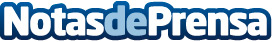 Tienda Padelpoint presenta su nuevo logotipo y anuncia la apertura de dos nuevas tiendasTienda Padelpoint, una empresa líder en el mercado del pádel, ha anunciado una emocionante actualización de la marca y una expansión de la red de tiendas. Con la presentación de un nuevo logotipo y la apertura de dos nuevas tiendas en Leganés y Rivas Vaciamadrid, la empresa continúa su compromiso con la calidad, la innovación y la promoción del pádel a nivel mundialDatos de contacto:Marcos de la Vega LópezGrupo Padelpoint / CMO639007775Nota de prensa publicada en: https://www.notasdeprensa.es/tienda-padelpoint-presenta-su-nuevo-logotipo-y Categorias: Nacional Franquicias Marketing Valencia Emprendedores Consumo Pádel http://www.notasdeprensa.es